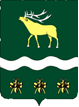 АДМИНИСТРАЦИЯЯКОВЛЕВСКОГО МУНИЦИПАЛЬНОГО РАЙОНА ПРИМОРСКОГО КРАЯ РАСПОРЯЖЕНИЕОб утверждении состава конкурсной комиссии по отбору управляющих организаций для управления многоквартирными домамив Яковлевском муниципальном районеВ целях проведения открытых конкурсов по отбору управляющих организаций для управления многоквартирными домами в Яковлевском муниципальном районе 1. Утвердить состав конкурсной комиссии  по отбору управляющих организаций для управления многоквартирными домами в Яковлевском муниципальном районе (прилагается).            2. Признать утратившим силу распоряжение Администрации Яковлевского муниципального района от 28.02.2017 года № 81 «Об утверждении состава конкурсной комиссии по отбору управляющих организаций для управления многоквартирными домами в Яковлевском муниципальном районе».       3. Контроль за исполнением настоящего распоряжения возложить на первого заместителя главы Администрации Яковлевского муниципального района Коренчук А.А.Глава района  –  глава Администрации  Яковлевского муниципального района 			  	               Н.В. ВязовикПриложение к распоряжению Администрации Яковлевского  муниципального района                                                                                      от  11.01.2018г.  №  6                  Состав конкурсной комиссиипо отбору управляющих организаций для управления многоквартирными домами в Яковлевском муниципальном районе1. Председатель комиссии – первый заместитель главы Администрации Яковлевского муниципального района      2. Заместитель председателя комиссии – начальник отдела жизнеобеспечения Администрации  Яковлевского муниципального  района      3. Секретарь комиссии – ведущий специалист 1 разряда отдела жизнеобеспечения Администрации Яковлевского муниципального районаЧлены конкурсной комиссии:4. Председатель Думы Яковлевского муниципального района (по согласованию)5. Начальник отдела экономического развития Администрации Яковлевского муниципального района 6. Начальник отдела по имущественным отношениям Администрации Яковлевского муниципального района.7. Начальник юридического отдела  Администрации Яковлевского муниципального района          от11.01.2018г.с. Яковлевка№6